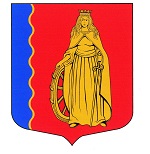 МУНИЦИПАЛЬНОЕ ОБРАЗОВАНИЕ«МУРИНСКОЕ ГОРОДСКОЕ ПОСЕЛЕНИЕ»ВСЕВОЛОЖСКОГО МУНИЦИПАЛЬНОГО РАЙОНАЛЕНИНГРАДСКОЙ ОБЛАСТИАДМИНИСТРАЦИЯПОСТАНОВЛЕНИЕ16.04.2021                                                                                           № 95                  г. МуриноО внесении изменений в состав жилищно-бытовой комиссии при администрации МО «Муринское городское поселение» Всеволожского муниципального района Ленинградской области, утверждённый постановлением администрации от 20.01.2021 № 12  В соответствии с Жилищным кодексом Российской Федерации, Федеральным законом от 06.10.2003 № 131-ФЗ «Об общих принципах организации местного самоуправления в Российской Федерации», областным законом от 26.10.2005 № 89-оз «О порядке ведения органами местного самоуправления Ленинградской области учёта граждан в качестве нуждающихся в жилых помещениях, предоставляемых по договорам социального найма», Уставом муниципального образования «Муринское городское поселение» Всеволожского муниципального района Ленинградской области,  администрация МО «Муринское городское поселение» Всеволожского муниципального района Ленинградской областиПОСТАНОВЛЯЕТ:Внести изменения в приложение 2 к постановлению администрации                      МО «Муринское городское поселение» Всеволожского муниципального района Ленинградской области от 20.01.2021 № 12 «Об утверждении Положения о жилищно-бытовой комиссии при администрации МО «Муринское городское поселение» Всеволожского муниципального района Ленинградской области», изложив его в новой редакции, согласно приложению к настоящему постановлению.Ведущему специалисту сектора делопроизводства Чернобавской Е.Н. ознакомить с настоящим постановлением должностных лиц администрации и руководителей подведомственных учреждений, указанных в составе жилищно-бытовой комиссии при администрации МО «Муринское городское поселение» Всеволожского муниципального района Ленинградской области.Опубликовать настоящее постановление в газете «Муринская панорама» и на официальном сайте муниципального образования в информационно-телекоммуникационной сети Интернет.Настоящее постановление вступает в силу с момента его официального опубликования.Контроль за исполнением настоящего постановления возложить на заместителя главы администрации Лёвину Г.В.Глава администрации    				   	                          А.Ю. БеловПриложение  к постановлению администрации МО «Муринское городское поселение» Всеволожского муниципального района Ленинградской области от «16» 04 2021 г. № 95Состав жилищно-бытовой комиссии при администрации МО «Муринское городское поселение» Всеволожского муниципального района Ленинградской областиПредседатель комиссии:Лёвина Г.В. - заместитель главы администрации МО «Муринское городское поселение».Заместитель Председателя комиссии:Опополь А.В. – начальник отдела экономики, управления муниципальным имуществом, предпринимательства и потребительского рынка.Члены комиссии:Минасиди Н.В. – главный специалист сектора правого обеспечения;Осипова Н.М. – главный специалист сектора правового обеспечения;Билевиц Т.М. – ведущий специалист отдела экономики, управления муниципальным имуществом, предпринимательства и потребительского рынка.Дудун Е.В. – ведущий специалист жилищно-коммунального хозяйства и благоустройства;Володина А.Д. – ведущий специалист организационного отдела;Соколова Д.И. – ведущий специалист организационного отдела;Галиновский С.Н. – директор МБУ «Содержание и развитие территории», депутат совета депутатов МО «Муринское городское поселение»;Соболев С.А. – директор МБУ «РГ «Муринская панорама», член Совета ветеранов МО «Муринское городское поселение».Секретарь комиссии:Филимонов А.В. – ведущий специалист отдела экономики, управления муниципальным имуществом, предпринимательства и потребительского рынка.